壹、題目：防疫大作戰2020年新冠肺炎病毒的疫情，讓世界各國重視如何準備並發放防疫相關物資的重要性。在模擬運送物資的情形下，身為學校代表的你，請運用在校所學，設計與製作出應用「電與控制」的相關裝置，來完成以下「原物料運輸」、「物資包發放（投射）」的任務。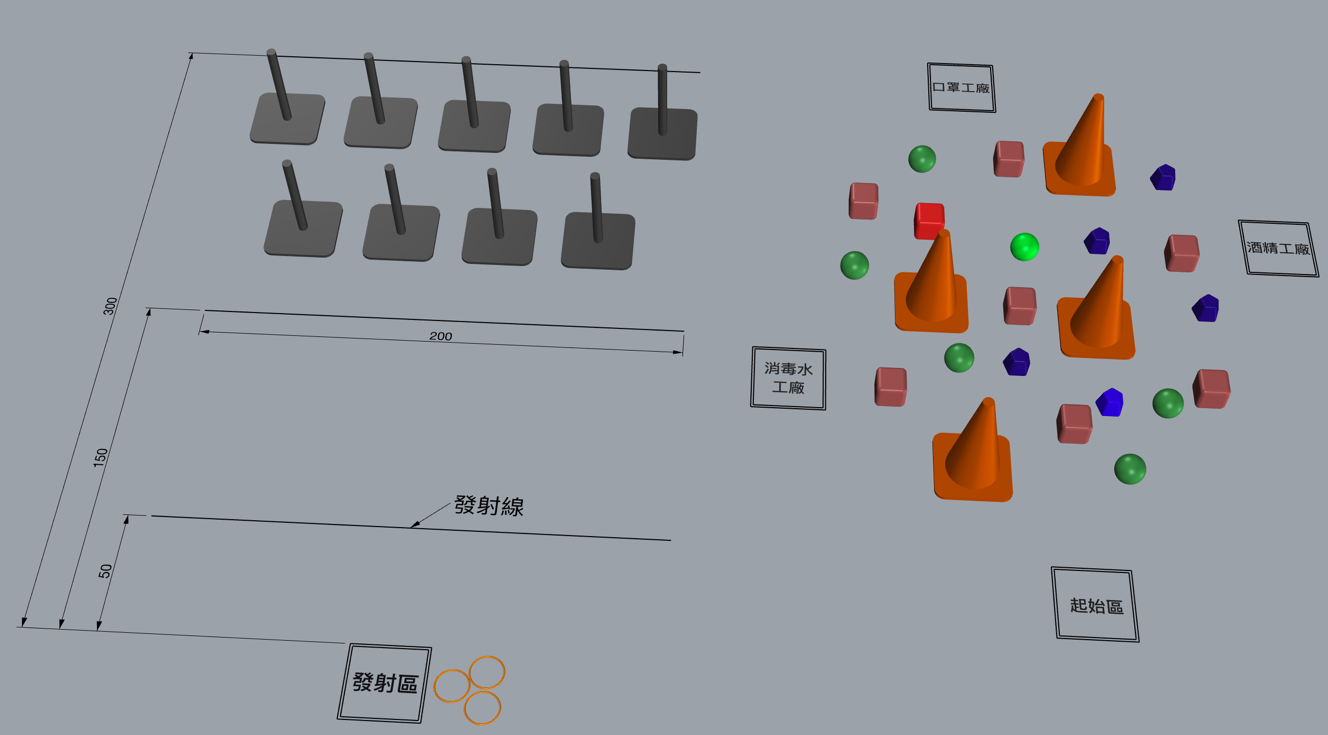 說明：(1)競賽場地參考示意圖，實際請以現場比賽為主；(2)此為模擬情境，與真實醫療環境有落差。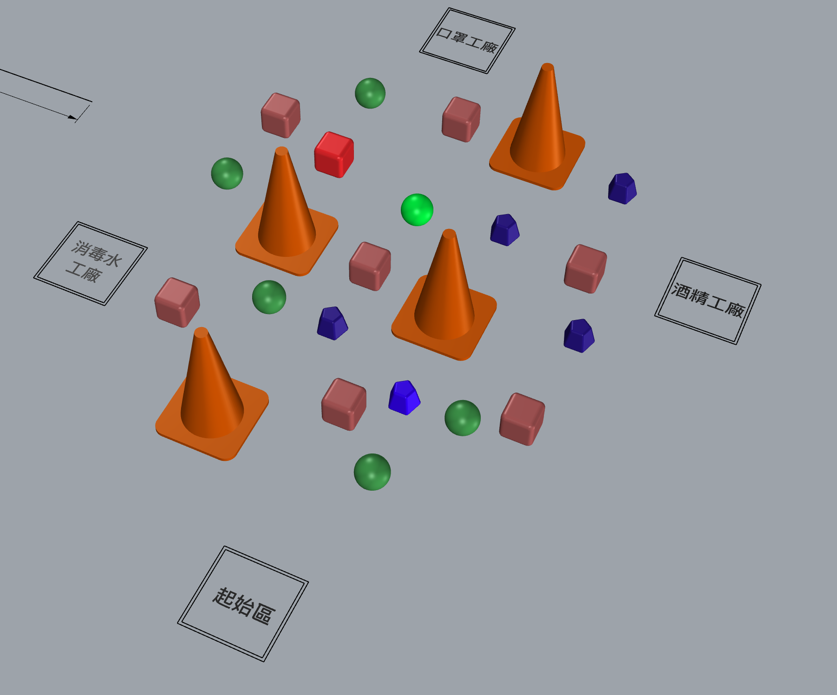 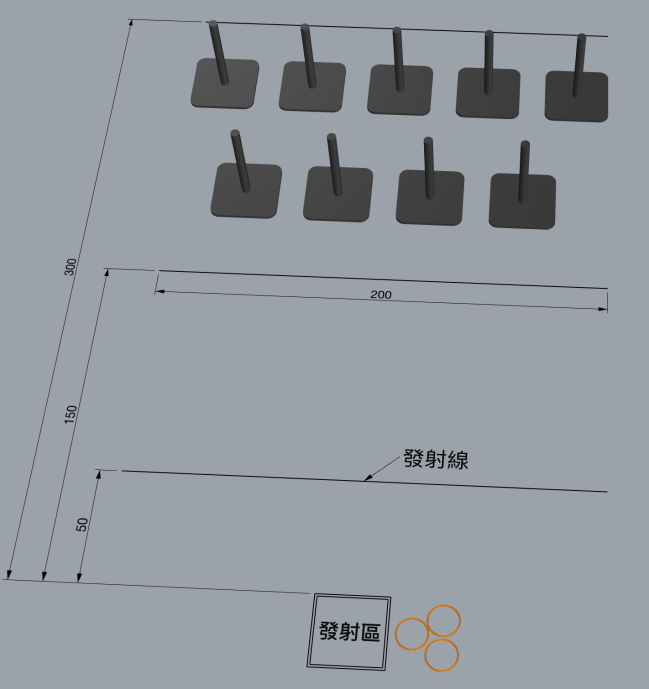 關卡一：原物料運輸車                              關卡二：物資包發放（投射）貳、任務說明：參賽者必須製作兩個裝置，分別完成關卡一、關卡二的任務，說明如下：一、利用大會提供的材料，製作一台運輸車（內含搜集裝置，車身最長40 cm x最寬40 cm x最高40 cm，車身正投影需位於起始區內）。運輸車必須能夠以線控的方式操控，由起始區出發，克服路障的阻礙，於3分鐘內，移動與搜集3種原物料至對應的3個工廠（原物料之正投影進入工廠範圍內即算得分，但工廠周圍可能會設置障礙）；3種原物料中各有1個特別物件，將該特別物件送至對應的工廠，即可額外得到關卡二的1個物資包（圈圈），至多可以獲得3個物資包。此外，當每個工廠均獲得至少1個對應的原物料（或比賽開始1分鐘後），即可啟動關卡二。二、利用大會提供的材料，製作一發/投射器（須固定於30cm x 30cm之底板上，且底板須固定於發/投射區域內，不得移動），利用此裝置將環狀的物資包（圈圈）套中目標物，即可獲得分數。當關卡一每個工廠均獲得至少1個對應的原物料（或比賽開始1分鐘後），即可啟動關卡二。關卡二可發射的物資包數量依主辦單位現場規範而定。發/投射器必須以電控方式觸發，發射時只能接觸電控開關，且在發（投）射前後，任何零件皆不可超過發射線。三、競賽作品著重在「車輛」、「線控」、「搜集」及「發/投射」等機構的設計，參賽選手需利用科學、科技、工程與數學的原理，充分發揮創意與想像力來進行設計與製作。四、競賽題目可能調整的變因如下，請選手仔細觀察場地，並調整與更新設計構想：(1)原物料種類、數量；(2)障礙物設計；(3)物資包（圈圈）種類、數量；(4)其它由競賽主辦單位依各縣市競賽結果，增設或修改變因以增加題目的變化性、挑戰性和趣味性。參、實測程序：（交件前選手比照下列程序在場邊測試，交件後選手依此程序進行實測並計分）一、選手參加實測時，可隨身攜帶不需要插電的簡易工具與接合材料。二、選手進入預備位置後即請：(1)將「運輸車」定位於起始區內，並將「發/投射裝置」固定於發/投射區域內；(2)當選手聽到評審宣布「計時三分鐘開始」後，選手即開始操控「運輸車」蒐集原物料至工廠；當每個工廠均獲得至少1個對應的原物料（或比賽開始1分鐘後），即可開始第二關進行發/投射任務。三、第二關啟動後，第一關可同時繼續進行，選手可自行調整組員任務。四、在三分鐘內，每組選手可以依據自己的規劃調整挑戰關卡的時間，實測時間內若裝置故障可以進行維修，但不停止計時；當維修結束後原地繼續任務。五、在每次實測後裁判會立即判定得分，如無疑義，始得進行下一次實測。如有疑義，應立即提出，並由裁判中斷計時。六、以上情況描述與說明僅供參考、實際競賽內容請以正式試題為主。肆、其他注意事項：使用美工刀、手線鋸、熱熔膠槍、電鑽等工具時，請特別注意安全。此外，請注意工作習慣與態度，並保持工作場地的清潔。伍、評分表樣張（僅供參考用）大 會 提 供 材 料 一 覽 表＊表列材料若有變動以現場發放為主；鋸切、銼削、剪切及切割材料時，請特別注意安全。此外，請展現良好的工作習慣與態度，並保持工作場地整潔。各組自備工具與材料一覽表註：禁止攜帶手提式電動圓鋸機、手提式電動砂輪機、以及手提式電鉋等機具。附錄一：Q & A一、關卡一中，參賽選手於起始區將運輸車放開後，在行進的過程中，以及啟動搜集裝置，都不可以手碰觸運輸車與搜集裝置、原物料、以及其他任何部位；然而，當運送至指定位置時，待裁判判斷正投影進入範圍得分後，可用手將原物料取出。二、關卡一中，搜集與運輸物品之方法不限，唯禁止以黏著或破壞原物料之方式進行。三、關卡一中，場中原物料運送完為止，不另行補充。四、關卡二中，發射裝置任何時候皆不得分離，否則視為該次得分無效。五、關卡二中，發射裝置可用手動蓄能，但必須能用線控電動觸發。六、關卡二中，圈圈經電動觸發而離開裝置後即算發射。七、關卡二中，進行維修時，圈圈需拿下來。八、各縣市得依據需求修正競賽規範，本附錄之Q&A僅供參考，詳細說明請依據現場試題說明或各縣市賽前說明會為主。附錄二：材料說明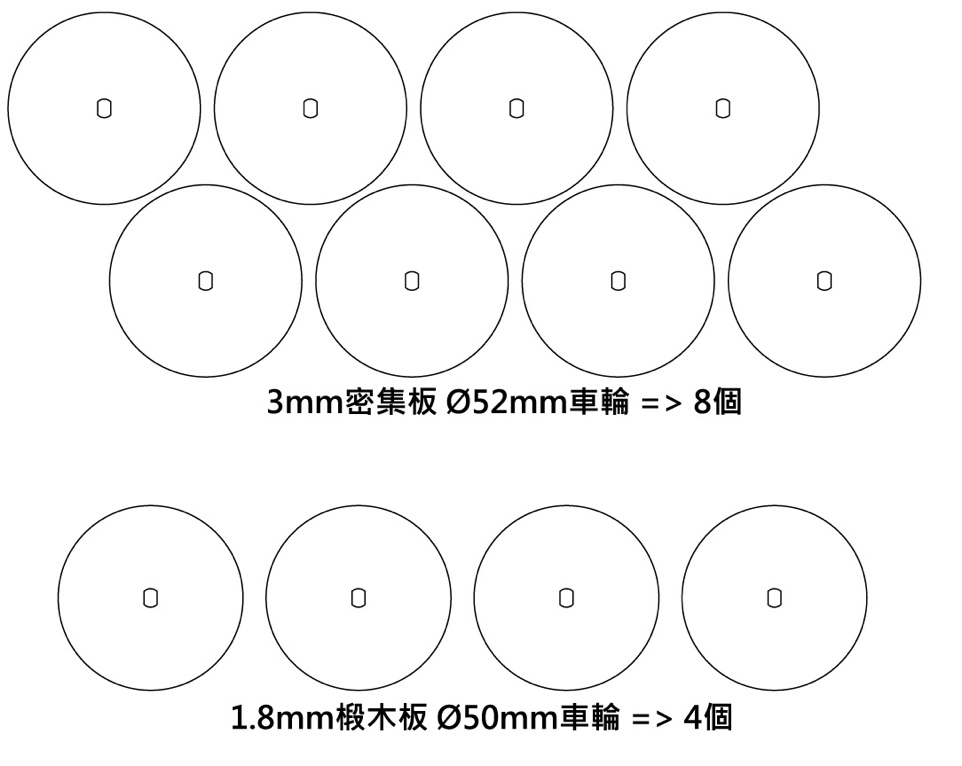 圖1. 車輪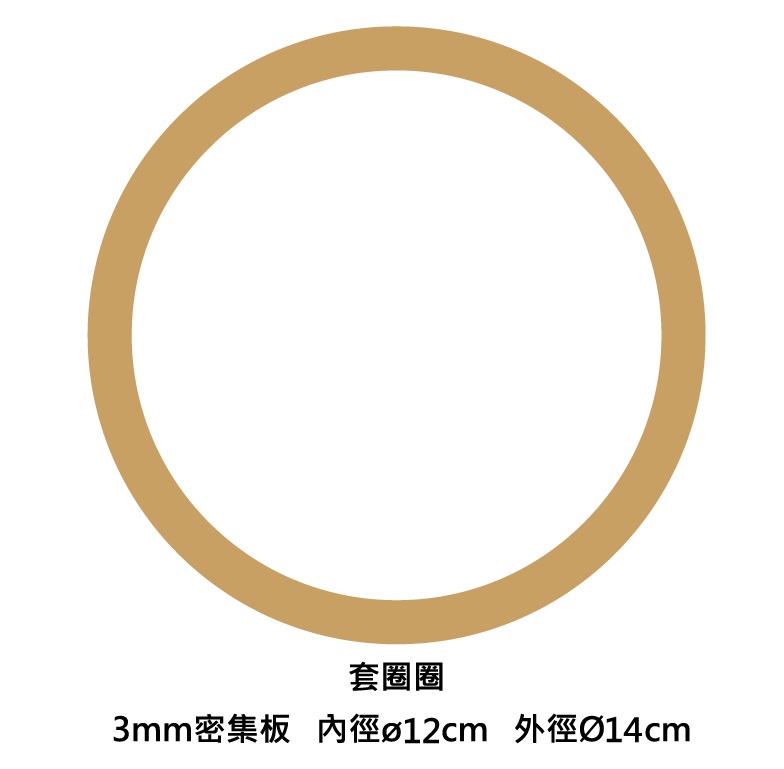 圖2. 物資包（圈圈）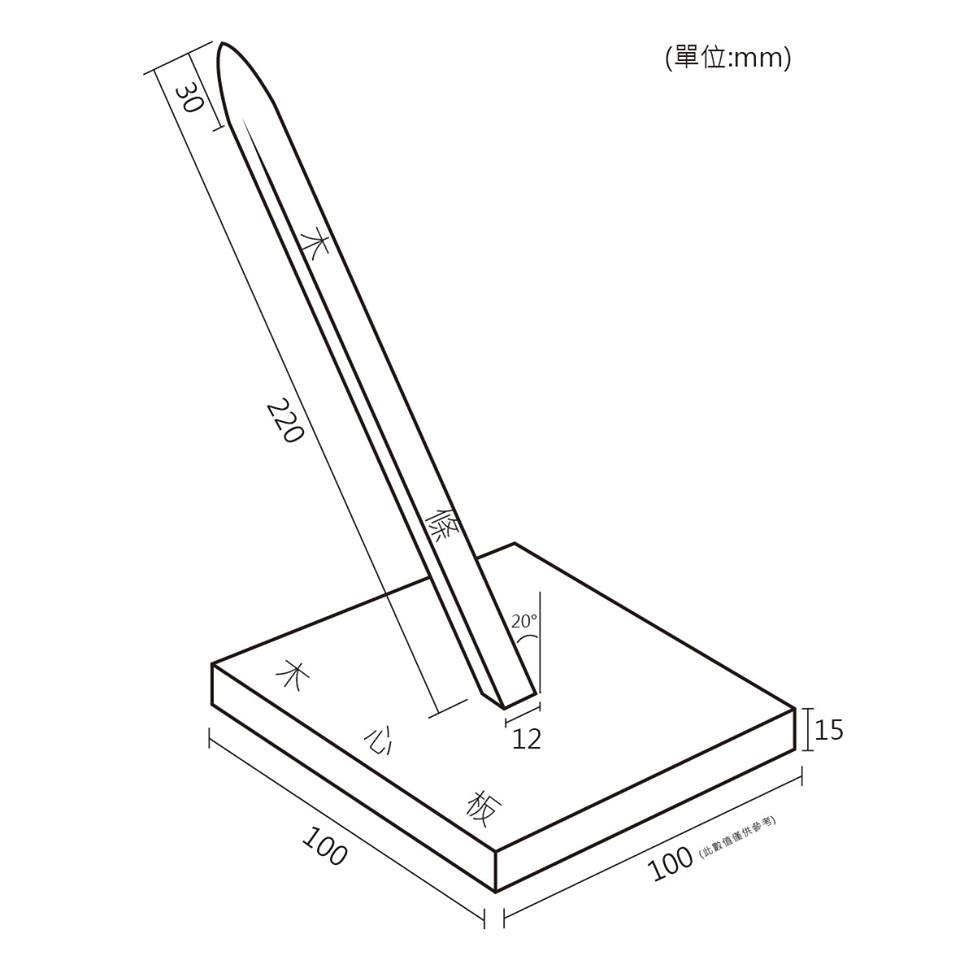 圖3. 關卡二的目標物附錄三：6P搖頭開關接線說明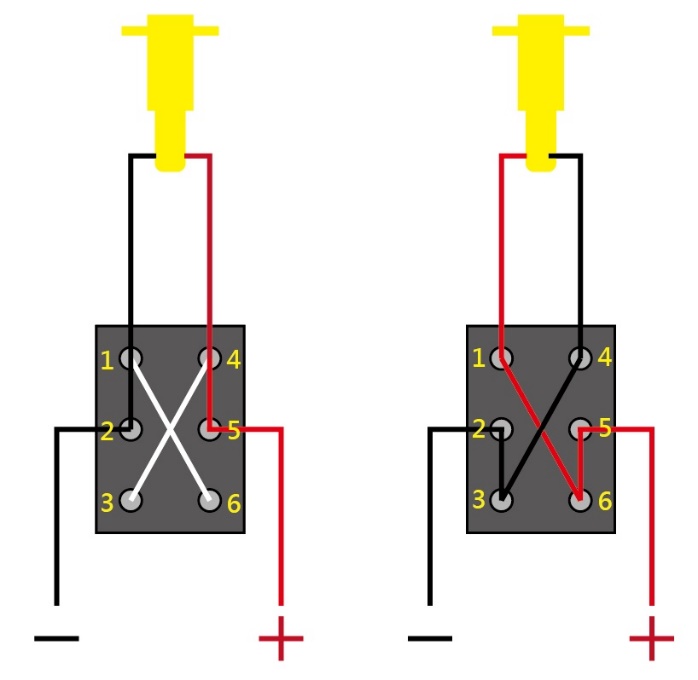 圖1.電流正反轉接線圖6p開關往上撥的時候，接點1與接點2會接通，接點4與接點5會接通。6p開關往下撥的時候，接點2與接點3會接通，接點5與接點6會接通。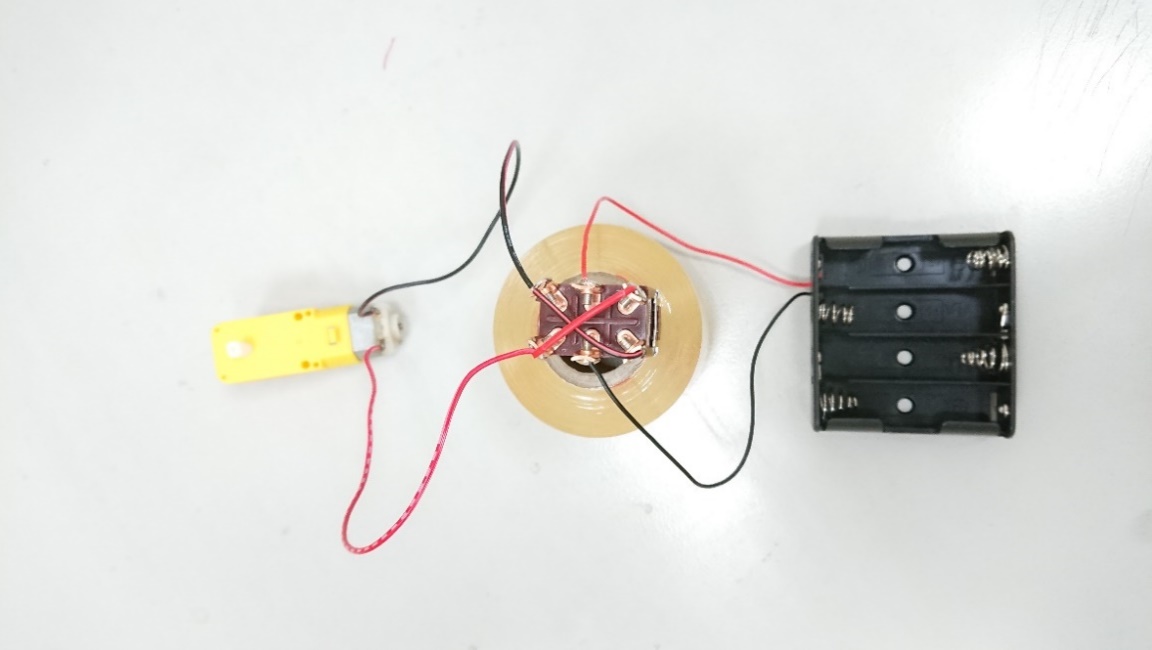 圖2.單顆馬達接法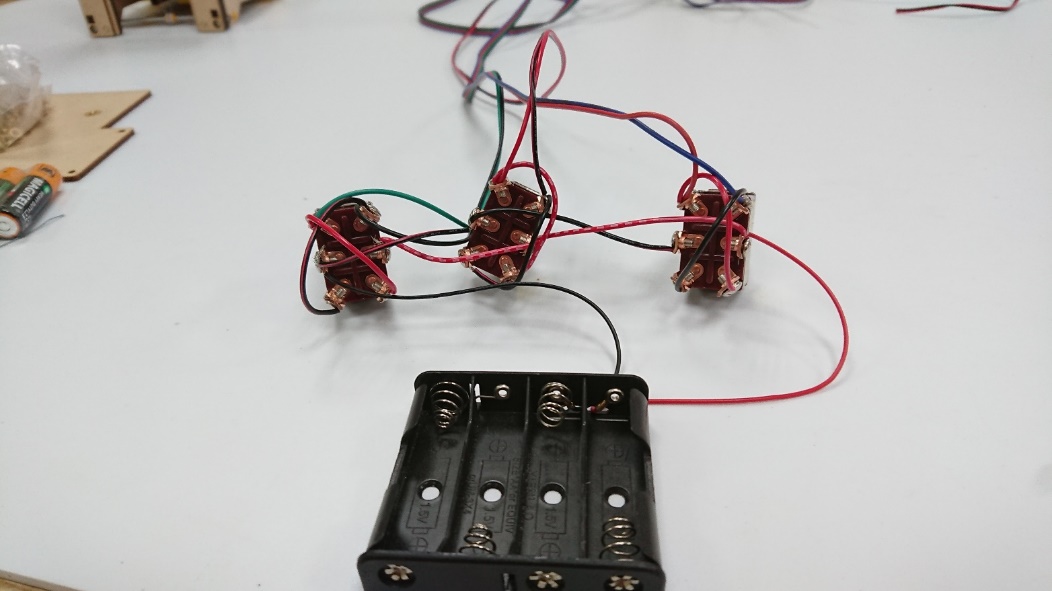 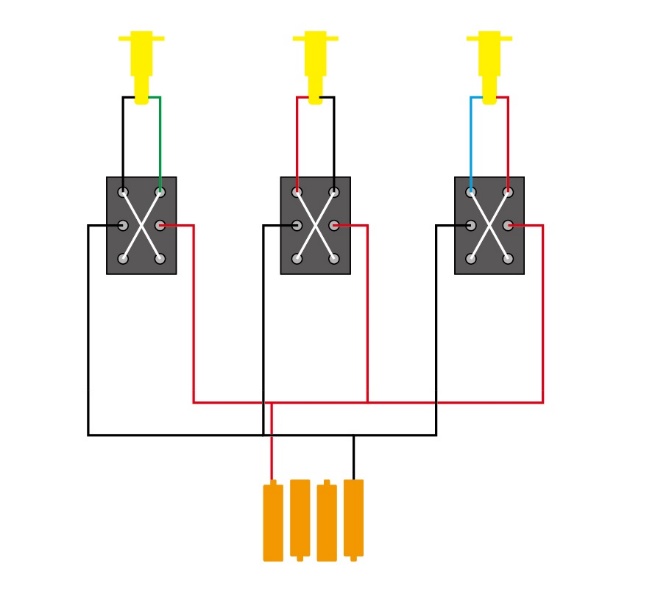 圖3.4.三顆馬達接法評分項目計分標準計分標準計分標準計分標準計分標準計分標準計分標準得分合計功能檢測（分）任務—分次計分後加總任務—分次計分後加總任務—分次計分後加總一二三四小計功能檢測（分）運送原物料車子啟動離開起始區10分僅供參考（每一原物料只能獲得一次分數、不能重複計分）僅供參考（每一原物料只能獲得一次分數、不能重複計分）僅供參考（每一原物料只能獲得一次分數、不能重複計分）僅供參考（每一原物料只能獲得一次分數、不能重複計分）功能檢測（分）運送原物料運送原物料至任一工廠，每一件物件可得20分僅供參考（每一原物料只能獲得一次分數、不能重複計分）僅供參考（每一原物料只能獲得一次分數、不能重複計分）僅供參考（每一原物料只能獲得一次分數、不能重複計分）僅供參考（每一原物料只能獲得一次分數、不能重複計分）功能檢測（分）運送原物料運送原物料至正確的指定工廠，每一件物件可得30分僅供參考（每一原物料只能獲得一次分數、不能重複計分）僅供參考（每一原物料只能獲得一次分數、不能重複計分）僅供參考（每一原物料只能獲得一次分數、不能重複計分）僅供參考（每一原物料只能獲得一次分數、不能重複計分）功能檢測（分）物資包發(投)射出圈圈未套中目標但進入目標區內5分僅供參考（套中目標物計分方式為同一目標物第一次套中得40分、再次套中則得20分）僅供參考（套中目標物計分方式為同一目標物第一次套中得40分、再次套中則得20分）僅供參考（套中目標物計分方式為同一目標物第一次套中得40分、再次套中則得20分）僅供參考（套中目標物計分方式為同一目標物第一次套中得40分、再次套中則得20分）功能檢測（分）物資包套中任一不同目標物40分僅供參考（套中目標物計分方式為同一目標物第一次套中得40分、再次套中則得20分）僅供參考（套中目標物計分方式為同一目標物第一次套中得40分、再次套中則得20分）僅供參考（套中目標物計分方式為同一目標物第一次套中得40分、再次套中則得20分）僅供參考（套中目標物計分方式為同一目標物第一次套中得40分、再次套中則得20分）功能檢測（分）物資包套中任一相同目標物20分僅供參考（套中目標物計分方式為同一目標物第一次套中得40分、再次套中則得20分）僅供參考（套中目標物計分方式為同一目標物第一次套中得40分、再次套中則得20分）僅供參考（套中目標物計分方式為同一目標物第一次套中得40分、再次套中則得20分）僅供參考（套中目標物計分方式為同一目標物第一次套中得40分、再次套中則得20分）安全配備規範暨其他事項未穿著工作服者，每位扣10分。未穿著工作服者，每位扣10分。未穿著工作服者，每位扣10分。未穿著工作服者，每位扣10分。未穿著工作服者，每位扣10分。未穿著工作服者，每位扣10分。未穿著工作服者，每位扣10分。安全配備規範暨其他事項操作機具時未配戴護目鏡者，每次扣 10 分、至多扣 50 分。操作機具時未配戴護目鏡者，每次扣 10 分、至多扣 50 分。操作機具時未配戴護目鏡者，每次扣 10 分、至多扣 50 分。操作機具時未配戴護目鏡者，每次扣 10 分、至多扣 50 分。操作機具時未配戴護目鏡者，每次扣 10 分、至多扣 50 分。操作機具時未配戴護目鏡者，每次扣 10 分、至多扣 50 分。操作機具時未配戴護目鏡者，每次扣 10 分、至多扣 50 分。安全配備規範暨其他事項工作習慣與態度不佳，扣2至10分。工作習慣與態度不佳，扣2至10分。工作習慣與態度不佳，扣2至10分。工作習慣與態度不佳，扣2至10分。工作習慣與態度不佳，扣2至10分。工作習慣與態度不佳，扣2至10分。工作習慣與態度不佳，扣2至10分。安全配備規範暨其他事項違規攜帶設計圖、事先加工或半成品等( 扣1至5分)違規攜帶設計圖、事先加工或半成品等( 扣1至5分)違規攜帶設計圖、事先加工或半成品等( 扣1至5分)違規攜帶設計圖、事先加工或半成品等( 扣1至5分)違規攜帶設計圖、事先加工或半成品等( 扣1至5分)違規攜帶設計圖、事先加工或半成品等( 扣1至5分)違規攜帶設計圖、事先加工或半成品等( 扣1至5分)競賽總成績編號名稱規格數量備註1三號四節電池盒                   1個2三號兩節電池盒                   1個配合發射器使用3按鈕開關                        1個配合發射器使用46P搖頭開關約15mm x 17mm x 29mm、柄長16mm3個5TT馬達（1:48）                     4個6TT馬達（1:220）                    2個7紅黑電源線(400cm)                1條84P排線(400cm)1條9雷切板材(車輪) 3mm x Ø52mm =>8個1.8mm x Ø50mm=>4個1組可以直接套接TT馬達的軸上，車輪可視需求現場立即修正與調整100.4mm釣魚線              200cm1條11木心板300 x 300 x 18mm1片配合發射器使用12密集板（厚）300 x 600 x 5.5mm2片13密集板（薄）300 x 600 x 3mm2片14圓木棒                    Ø6 x 900mm2支15細木條   約7.8 x 24 x 900 mm4支16粗木條             約15 x 32 x 900 mm4支17A4白玉卡（1000磅）21cm*29.7cm1片兩面白色的、約1mm厚18冰棒棍1.6mm x 18mm x 15cm10支常見最寬的冰棒棍1918#橡皮筋約Ø45mm5條常見於餐盒中使用編號名稱數量規格及說明1劃線工具適量鉛筆、鋼尺、捲尺、直角規、分(角)度儀、圓規、計算機等。2鋸切工具適量金工弓鋸、手線鋸、折鋸或雙面鋸、手提電動線鋸機等。3切割工具適量鋼剪、剪刀、美工刀、切割墊、斜口鉗等。4鑽孔工具適量手搖鑽、弓型鑽、手提電鑽等。5銼磨工具適量銼刀組、砂紙、砂布、手提震動砂磨機等。6夾持工具適量活動虎鉗、C型夾、快速夾等。7組裝工具適量起子組、活動板手/板手組、平口鉗、尖嘴鉗、鐵鎚、熱熔膠槍等。8接合材料適量白膠、速乾膠、AB膠、保麗龍膠、膠帶、雙面膠、封箱膠帶、鐵釘、木螺釘、電工束帶、螺帽、螺栓、橡皮筋等。9銲接工具組1組如電鉻鐵、銲錫、支架以及鋼絲絨等（請勿使用瓦斯銲槍）。10剝線鉗適量各式剝線鉗。11三號電池                         適量請務必自行攜帶（建議至少12顆以上），限1.5伏特（含）以下的乾電池或充電電池。